Аппликация «Голубь- Мира»Цель: воспитывать чувство уважения к Ветеранам Великой Отечественной войны. Продолжать знакомить с нетрадиционными техниками в аппликации. Развивать чувство композиции, цвета и ритма. Дать детям понятие о том, что белый голубь является символом мира.Вам потребуется: заготовленный бумажный шаблон голубя и квадратики из белых салфеток, клей, кисточки, клеенка.Прочитайте ребёнку стихотворение «Голубь - символ мира»Ты - символ мира и добра,Мой Голубь белый, вольный!Напомни людям, что пораУже закончить войны!Взлети ты выше облаков!Пусть нас услышит каждый:Лишь мир важнее всех основ-Всё, без него, не важно.Объясните детям, что людям всегда нужно помнить о доброте и мире на нашей планете Земля. Затем рассмотрите иллюстрацию голубя (обозначая строение голубя - голова; крылья, чтобы летать; хвост; глаза, чтобы смотреть; клюв, чтобы кушать).Предложите ребенку украсить белого голубя.Берём салфетки, разрезанные на маленькие квадратики. Мы из них будем делать шарики и украшать ими наших голубей.Катаем шарики и клеим на голубя.После изготовления работы обратите внимание ребенка какой замечательный голубь у него получился. 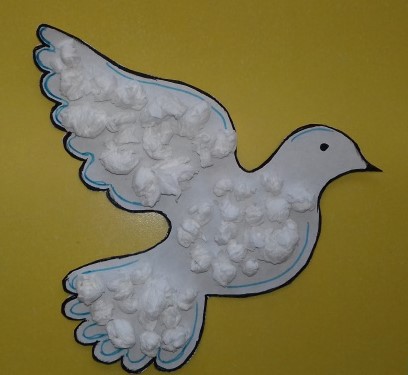 Ещё раз спросите символом чего является белый голубь?Не забудьте похвалить ребенка! 